Заслушав доклад заместителя  Главы муниципального образования «Кардымовский район»  Смоленской области Дацко Д.С., Совет депутатов Кардымовского городского поселения Кардымовского района Смоленской областиР Е Ш И Л:1. Внести изменения в решение Совета депутатов Кардымовского городского поселения Кардымовского района Смоленской области от 19.12.2017 года № 39 «О бюджете Кардымовского городского поселения Кардымовского района Смоленской области на 2018 год и плановый период 2019 и 2020 годов»: 1.1. Внести изменения в приложение №3 «Перечень главных администраторов доходов бюджета городского поселения» и изложить его в новой редакции (прилагается).  1.2. Внести изменения в приложение №10 «Распределение бюджетных ассигнований муниципальным программам и непрограммным направлениям деятельности городского поселения на 2018 год»   и изложить его в новой редакции (прилагается).  1.3.   Внести изменения в приложение №12 «Распределение бюджетных ассигнований по целевым статьям (муниципальным программам и непрограммным направлениям деятельности), группам (группам и подгруппам) видов расходов классификации расходов бюджетов на 2018 год»   и изложить его в новой редакции (прилагается).       1.4.   Внести изменения в приложение №14 «Ведомственная структура расходов бюджета городского поселения (распределение бюджетных ассигнований по главным распорядителям бюджетных средств, разделам, подразделам, целевым статьям (муниципальным программам и непрограммным направлениям деятельности) группам, (группам и подгруппам) видов расходов классификации расходов бюджетов) на 2018год»   и изложить его в новой редакции (прилагается).  1.5. Внести изменения в приложение №16 « Распределение бюджетных ассигнований по муниципальным программам и непрограммным направлениям деятельности на 2018 год»      и изложить его в новой редакции (прилагается).  2. Настоящее решение вступает в силу со дня его подписания Главой муниципального образования Кардымовского городского поселения Кардымовского района Смоленской области.3. Настоящее решение опубликовать в районной газете «Знамя труда» - Кардымово, а приложения разместить на официальном сайте Отдела развития городского хозяйства Администрации муниципального образования «Кардымовский район» Смоленской области.Глава муниципального образованияКардымовского городского поселения Кардымовского района  Смоленской области                                                                                       А.Г.ФедоровПеречень  главных администраторов доходов бюджета городского поселения                                                                                                                            Приложение № 12                                                                                                                               к решению Совета                                                                                                                                            депутатов Кардымовского                                                                                                                                     городского поселения                                                                                                                                       Кардымовского района                                                                                                                                   Смоленской области                                                                                                                                                     от 22.06.2018       № Ре-00017Распределение бюджетных ассигнований по целевым статьям (муниципальным программам и непрограммным направлениям деятельности), группам (группам и подгруппам) видов расходов классификации расходов бюджетов на 2018 год                                                                                                                                                 ( рублей )Ведомственная структура расходов бюджета городского поселения (распределение бюджетных ассигнований по главным распорядителям бюджетных средств, разделам, подразделам, целевым статьям (муниципальным программам и непрограммным направлениям деятельности), группам (группам и подгруппам) видов расходов классификации расходов бюджетов) на 2018 год                                                                                                       (рублей)+                                                                                                                              Приложение № 16                                                                                                                                                                                                                                                                                                                                                                                                                                                                  к решению Совета депутатов                                                                                                                              Кардымовского городского                                                                                                                              поселения Кардымовского                                                                                                                              района Смоленской области                                                                                                                                от 22.06.2018       № Ре-00017   Распределение бюджетных ассигнований по муниципальным программам и непрограммным направлениям деятельности на 2018 год                                                                                                                     (рублей)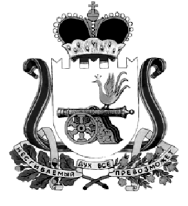 СОВЕТ ДЕПУТАТОВ КАРДЫМОВСКОГО ГОРОДСКОГО ПОСЕЛЕНИЯ КАРДЫМОВСКОГО РАЙОНА СМОЛЕНСКОЙ ОБЛАСТИР Е Ш Е Н И Е  от  22.06.2018                     № Ре-00017СОВЕТ ДЕПУТАТОВ КАРДЫМОВСКОГО ГОРОДСКОГО ПОСЕЛЕНИЯ КАРДЫМОВСКОГО РАЙОНА СМОЛЕНСКОЙ ОБЛАСТИР Е Ш Е Н И Е  от  22.06.2018                     № Ре-00017СОВЕТ ДЕПУТАТОВ КАРДЫМОВСКОГО ГОРОДСКОГО ПОСЕЛЕНИЯ КАРДЫМОВСКОГО РАЙОНА СМОЛЕНСКОЙ ОБЛАСТИР Е Ш Е Н И Е  от  22.06.2018                     № Ре-00017Приложение № 3                                       к решению  Совета депутатов Кардымовского городского поселения Кардымовского района Смоленской области                                                      от 22.06.2018       № Ре-00017Код бюджетной классификации Российской ФедерацииКод бюджетной классификации Российской ФедерацииНаименование главного администратора доходов бюджета городского поселения, являющегося главным распорядителем средств бюджета городского поселения, источника доходов бюджета городского поселенияГлавного Администратора доходовДоходов бюджета городского поселенияНаименование главного администратора доходов бюджета городского поселения, являющегося главным распорядителем средств бюджета городского поселения, источника доходов бюджета городского поселения902Администрация муниципального образования «Кардымовский район» Смоленской области902111 05013 13 0000 120Доходы, получаемые в виде арендной платы за земельные участки, государственная собственность на которые не разграничена и которые расположены в границах городских поселений, а также средства от продажи права на заключение договоров аренды указанных земельных участков.902111 05013 13 0010 120Доходы, получаемые в виде арендной платы за земельные участки, государственная собственность на которые не разграничена и которые расположены в границах городских поселений, а также средства от продажи права на заключение договоров аренды указанных земельных участков (сумма платежа (перерасчеты и задолженности  по соответствующему платежу))902111 05013 13 0020 120Доходы, получаемые в виде арендной платы за земельные участки, государственная собственность на которые не разграничена и которые расположены в границах городских поселений, а также средства от продажи права на заключение договоров аренды указанных земельных участков (пени, проценты и штрафы по соответствующему платежу)902111 05035 13 0000 120Доходы от сдачи в аренду имущества, находящегося в оперативном управлении органов управления городских поселений и созданных ими учреждений (за исключением имущества муниципальных бюджетных и автономных учреждений)902111 05035 13 0010 120Доходы от сдачи в аренду имущества, находящегося в оперативном управлении органов управления городских поселений и созданных ими учреждений (за исключением имущества муниципальных бюджетных и автономных учреждений) (сумма платежа (перерасчеты и задолженности  по соответствующему платежу))902111 05035 13 0020 120Доходы от сдачи в аренду имущества, находящегося в оперативном управлении органов управления городских поселений и созданных ими учреждений (за исключением имущества муниципальных бюджетных и автономных учреждений) (пени, проценты и штрафы по соответствующему платежу)902113 02990 00 0000 130Прочие доходы от компенсации затрат государства902113 02995 13 0000 130Прочие доходы от компенсации затрат бюджетов городских поселений 902114 02053 13 0000 410Доходы от реализации иного имущества, находящегося в собственности городских поселений (за исключением имущества муниципальных бюджетных и автономных учреждений, а также имущества муниципальных унитарных предприятий, в том числе казенных), в части реализации основных средств по указанному имуществу902114 02053 13 0000 440Доходы от реализации иного имущества, находящегося в собственности городских поселений (за исключением имущества муниципальных бюджетных и  автономных учреждений, а также имущества муниципальных унитарных предприятий, в том числе казенных), в части реализации материальных запасов по указанному имуществу902114 06013 13 0000 430Доходы от продажи земельных участков, государственная собственность на которые не разграничена и которые расположены в границах городских поселений. 902114 06013 13 0070 430Доходы от продажи земельных участков, государственная собственность на которые не разграничена и которые расположены в границах городских поселений.902116 51040 02 0000 140Денежные взыскания (штрафы), установленные законами субъектов Российской Федерации за несоблюдение муниципальных правовых актов, зачисляемые в бюджеты поселений902117 01050 13 0000 180Невыясненные поступления, зачисляемые в бюджеты  городских поселений902202 15001 13 0000 151Дотации бюджетам городских поселений на выравнивание бюджетной обеспеченности902202 15002 13 0000 151Дотации бюджетам городских поселений на поддержку мер по обеспечению сбалансированности бюджетов902202 29999 13 0000 151Прочие субсидии бюджетам городских поселений902202 29999 13 1118 151Субсидии бюджету Кардымовского городского поселения из резервного фонда Администрации Смоленской области902202 29999 13 1125 151Субсидии бюджету Кардымовского городского поселения на проектирование, строительство, реконструкцию, капитальный ремонт и ремонт автомобильных дорог общего пользования местного значения902202 35118 13 0000 151Субвенции бюджетам городских поселений на осуществление первичного воинского учета на территориях, где отсутствуют военные комиссариаты902202 40014 13 3112 151Межбюджетные трансферты, передаваемые бюджетам городских поселений из бюджетов муниципальных районов на осуществление части полномочий по решению вопросов местного значения в соответствии с заключенными соглашениями (дорожный фонд)902219 60010 13 0000 151Возврат прочих остатков субсидий, субвенций и иных межбюджетных трансфертов, имеющих целевое назначение, прошлых лет из бюджетов городских поселенийРаспределение бюджетных ассигнований по разделам, подразделам, целевым статьям (муниципальным программам и непрограммным направлениям деятельности), группам (группам и подгруппам) видов расходов классификации расходов бюджетов на 2018 год                                                                                                                                                                                           (рублей)Распределение бюджетных ассигнований по разделам, подразделам, целевым статьям (муниципальным программам и непрограммным направлениям деятельности), группам (группам и подгруппам) видов расходов классификации расходов бюджетов на 2018 год                                                                                                                                                                                           (рублей)Распределение бюджетных ассигнований по разделам, подразделам, целевым статьям (муниципальным программам и непрограммным направлениям деятельности), группам (группам и подгруппам) видов расходов классификации расходов бюджетов на 2018 год                                                                                                                                                                                           (рублей)Распределение бюджетных ассигнований по разделам, подразделам, целевым статьям (муниципальным программам и непрограммным направлениям деятельности), группам (группам и подгруппам) видов расходов классификации расходов бюджетов на 2018 год                                                                                                                                                                                           (рублей)Распределение бюджетных ассигнований по разделам, подразделам, целевым статьям (муниципальным программам и непрограммным направлениям деятельности), группам (группам и подгруппам) видов расходов классификации расходов бюджетов на 2018 год                                                                                                                                                                                           (рублей)Распределение бюджетных ассигнований по разделам, подразделам, целевым статьям (муниципальным программам и непрограммным направлениям деятельности), группам (группам и подгруппам) видов расходов классификации расходов бюджетов на 2018 год                                                                                                                                                                                           (рублей)Распределение бюджетных ассигнований по разделам, подразделам, целевым статьям (муниципальным программам и непрограммным направлениям деятельности), группам (группам и подгруппам) видов расходов классификации расходов бюджетов на 2018 год                                                                                                                                                                                           (рублей)Распределение бюджетных ассигнований по разделам, подразделам, целевым статьям (муниципальным программам и непрограммным направлениям деятельности), группам (группам и подгруппам) видов расходов классификации расходов бюджетов на 2018 год                                                                                                                                                                                           (рублей)Распределение бюджетных ассигнований по разделам, подразделам, целевым статьям (муниципальным программам и непрограммным направлениям деятельности), группам (группам и подгруппам) видов расходов классификации расходов бюджетов на 2018 год                                                                                                                                                                                           (рублей)НаименованиеРазделРазделРазделПодразделПодразделЦелевая статьяВид расходовСУММА122334456ОБЩЕГОСУДАРСТВЕННЫЕ ВОПРОСЫ0101982 225,00Функционирование законодательных (представительных) органов государственной власти и представительных органов муниципальных образований01010303563 000,00Обеспечение деятельности органов местного самоуправления муниципального образования0101030376 0 00 0000076 0 00 00000563 000,00Расходы на обеспечение деятельности представительного органа муниципального образования0101030376 2 00 0000076 2 00 00000471 900,00Расходы на обеспечение функций органов местного самоуправления0101030376 2 00 0014076 2 00 00140471 900,00Расходы на выплаты персоналу в целях обеспечения выполнения функций государственными (муниципальными) органами, казенными учреждениями, органами управления государственными внебюджетными фондами0101030376 2 00 0014076 2 00 00140100386 900,00Расходы на выплаты персоналу государственных (муниципальных) органов0101030376 2 00 0014076 2 00 00140120386 900,00Закупка товаров, работ и услуг для обеспечения государственных (муниципальных) нужд0101030376 2 00 0014076 2 00 0014020085 000,00Иные закупки товаров, работ и услуг для обеспечения государственных (муниципальных) нужд0101030376 2 00 0014076 2 00 0014024085 000,00Депутаты представительного органа0101030376 3 00 0000076 3 00 0000091 100,00 Расходы на обеспечение функций органов местного самоуправления0101030376 3 00 0014076 3 00 0014091 100,00Расходы на выплаты персоналу в целях обеспечения выполнения функций государственными (муниципальными) органами, казенными учреждениями, органами управления государственными внебюджетными фондами0101030376 3 00 0014076 3 00 0014010091 100,00 Расходы на выплаты персоналу государственных (муниципальных) органов0101030376 3 00 0014076 3 00 0014012091 100,00Обеспечение деятельности финансовых, налоговых и таможенных органов и органов финансового (финансово – бюджетного) надзора0101060622 700,00Обеспечение деятельности органов местного самоуправления муниципального образования0101060676 0 00 0000076 0 00 0000021 700,00Контрольно – cчетный орган представительного органа муниципального образования0101060676 4 00 0000076 4 00 0000021 700,00Расходы на обеспечение функций органов местного самоуправления0101060676 4 00 0014076 4 00 0014021 700,00Межбюджетные трансферты0101060676 4 00 0014076 4 00 0014050021 700,00Иные межбюджетные трансферты0101060676 4 00 0014076 4 00 0014054021 700,00Непрограммные расходы органов местного самоуправления0101060697 0 00 0000097 0 00 000001 000,00Прочие направления, не включенные в муниципальные программы0101060697 1 00 0000097 1 00 000001 000,00Расходы на исполнение переданных полномочий по казначейскому исполнению бюджета поселения0101060697 1 00 2011097 1 00 201101 000,00Межбюджетные трансферты0101060697 1 00 2011097 1 00 201105001 000,00Иные межбюджетные трансферты0101060697 1 00 2011097 1 00 201105401 000,00Другие общегосударственные вопросы01011313396 525,00Муниципальная программа «Обеспечение деятельности Кардымовского городского поселения Кардымовского района Смоленской области» на 2017-2022 годы0101131302 0 00 0000002 0 00 00000396 525,00Основное мероприятие «Обеспечение безопасности населения Кардымовского городского поселения Кардымовского района Смоленской области»0101131302 Г 01 0000002 Г 01 00000259 525,00Расходы на проведение мероприятий по обеспечению безопасности населения0101131302 Г 01 2101002 Г 01 21010259 525,00Закупка товаров, работ и услуг для обеспечения государственных (муниципальных) нужд0101131302 Г 01 2101002 Г 01 21010200259 525,00Иные закупки товаров, работ и услуг для обеспечения государственных (муниципальных) нужд0101131302 Г 01 2101002 Г 01 21010240259 525,00Основное мероприятие «Проведение праздничных мероприятий, памятных дат в Кардымовском городском поселении Кардымовского района Смоленской области»0101131302 Г 02 0000002 Г 02 0000068 000,00Расходы на проведение праздничных мероприятий, памятных дат0101131302 Г 02 2102002 Г 02 2102068 000,00Закупка товаров, работ и услуг для обеспечения государственных (муниципальных) нужд0101131302 Г 02 2102002 Г 02 2102020068 000,00Иные закупки товаров, работ и услуг для обеспечения государственных (муниципальных) нужд0101131302 Г 02 2102002 Г 02 2102024068 000,00Основное мероприятие «Обеспечение уплаты членских взносов в Совет муниципальных образований Смоленской области»0101131302 Г 03 0000002 Г 03 0000019 000,00Расходы на уплату членских взносов в Совет муниципальных образований0101131302 Г 03 2103002 Г 03 2103019 000,00Закупка товаров, работ и услуг для обеспечения государственных (муниципальных) нужд0101131302 Г 03 2103002 Г 03 2103020019 000,00Иные закупки товаров, работ и услуг для обеспечения государственных (муниципальных) нужд0101131302 Г 03 2103002 Г 03 2103024019 000,00Основное мероприятие «Обеспечение уплаты налогов на имущество, транспортного налога Кардымовского городского поселения Кардымовского района Смоленской области»0101131302 Г 04 0000002 Г 04 0000050 000,00Расходы на уплату налогов на имущество, транспортного налога 0101131302 Г 04 2104002 Г 04 2104050 000,00Иные бюджетные ассигнования0101131302 Г 04 2104002 Г 04 2104080050 000,00Уплата налогов, сборов и иных платежей 0101131302 Г 04 2104002 Г 04 2104085050 000,00НАЦИОНАЛЬНАЯ ОБОРОНА0202292 200,00Мобилизация и вневойсковая подготовка02020303292 200,00Муниципальная программа «Обеспечение деятельности Кардымовского городского  поселения Кардымовского района Смоленской области» на 2017 – 2022 годы0202030302 0 00 0000002 0 00 00000292 200,00Основное мероприятие «Обеспечение реализации переданных государственных полномочий»0202030302 Г 10 0000002 Г 10 00000292 200,00Осуществление первичного воинского учета на территориях, где отсутствуют военные комиссариаты0202030302 Г 10 5118002 Г 10 51180292 200,00Расходы на выплаты персоналу в целях обеспечения выполнения функций государственными (муниципальными) органами, казенными учреждениями, органами управления государственными внебюджетными фондами0202030302 Г 10 5118002 Г 10 51180100188 197,00Расходы на выплаты персоналу государственных (муниципальных) органов0202030302 Г 10 5118002 Г 10 51180120188 197,00Закупка товаров, работ и услуг для обеспечения государственных (муниципальных) нужд0202030302 Г 10 5118002 Г 10 51180200104 003,00Иные закупки товаров, работ и услуг для обеспечения государственных (муниципальных) нужд0202030302 Г 10 5118002 Г 10 51180240104 003,00НАЦИОНАЛЬНАЯ ЭКОНОМИКА040445 967 866,00Дорожное хозяйство (дорожные фонды)0404090945 867 866,00Муниципальная программа «Комплексное развитие систем коммунальной инфраструктуры и благоустройство  Кардымовского городского  поселения Кардымовского района Смоленской области» на 2017-2022 годы0404090903 0 00 0000003 0 00 0000045 867 866,00Подпрограмма «Содержание дворовых территорий, автомобильных дорог и инженерных сооружений на них в границах поселения»0404090903 1 00 0000003 1 00 0000045 867 866,00Основное мероприятие «Ремонт автомобильных дорог в рамках дорожного фонда»0404090903 1 01 0000003 1 01 000002 249 300,00Расходы на реализацию мероприятий по ремонту автомобильных дорог в рамках дорожного фонда0404090903 1 01 2110003 1 01 211002 249 300,00Закупка товаров, работ и услуг для обеспечения государственных (муниципальных) нужд0404090903 1 01 2110003 1 01 211002002 249 300,00Иные закупки товаров, работ и услуг для обеспечения государственных (муниципальных) нужд0404090903 1 01 2110003 1 01 211002402 249 300,00Основное мероприятие «Очистка, отсыпка, грейдерование и ямочный ремонт дорог»0404090903 1 02 0000003 1 02 000001 942 000,00Расходы на реализацию мероприятий по очистке, отсыпке, грейдерованию и ямочному ремонту дорог0404090903 1 02 2111003 1 02 211101 942 000,00Закупка товаров, работ и услуг для обеспечения государственных (муниципальных) нужд0404090903 1 02 2111003 1 02 211102001 942 000,00Иные закупки товаров, работ и услуг для обеспечения государственных (муниципальных) нужд0404090903 1 02 2111003 1 02 211102401 942 000,00Основное мероприятие «Капитальный ремонт дворовых территорий, тротуаров, пешеходных дорожек, проездов к дворовым территориям многоквартирных домов»0404090903 1 04 0000003 1 04 000004 300 000,00Расходы на реализацию мероприятий по капитальному ремонту дворовых территорий, тротуаров, пешеходных дорожек, проездов к дворовым территориям многоквартирных домов0404090903 1 04 2113003 1 04 211304 300 000,00Закупка товаров, работ и услуг для обеспечения государственных (муниципальных) нужд0404090903 1 04 2113003 1 04 211302004 300 000,00Иные закупки товаров, работ и услуг для обеспечения государственных (муниципальных) нужд0404090903 1 04 2113003 1 04 211302404 300 000,00Основное мероприятие «Развитие сети автомобильных дорог общего пользования регионального, межмуниципального и местного значения»0404090903 1 06 0000003 1 06 0000037 376 566,00Проектирование, строительство, реконструкция, капитальный ремонт и ремонт автомобильных дорог общего пользования местного значения0404090903 1 06 8126003 1 06 8126037 338 566,00Закупка товаров, работ и услуг для обеспечения государственных (муниципальных) нужд0404090903 1 06  8126003 1 06  8126020037 338 566,00Иные закупки товаров, работ и услуг для обеспечения государственных (муниципальных) нужд0404090903 1 06 8126003 1 06 8126024037 338 566,00Расходы на проектирование, строительство, реконструкцию,  капитальный ремонт и ремонт автомобильных дорог общего пользования  местного значения за счет бюджета городского поселения0404090903 1 06 S126003 1 06 S126038 000,00Закупка товаров, работ и услуг для обеспечения государственных (муниципальных) нужд0404090903 1 06 S126003 1 06 S126020038 000,00Иные закупки товаров, работ и услуг для обеспечения государственных (муниципальных) нужд0404090903 1 06 S126003 1 06 S126024038 000,00Другие вопросы в области национальной экономики04041212100 000,00Муниципальная программа «Обеспечение деятельности Кардымоского городского поселения кардымовского района смоленской области»  на 2017-2022 годы0404121202 0 00 0000002 0 00 00000100 000,00Основное мероприятие «Разработка и внесение изменений в генеральный план, правила землепользования и застройки городского поселения»04 04 121202Г 08 0000002Г 08 00000100 000,00Реализация мероприятий, направленных на разработку и внесение изменений в генеральный план, правила землепользования и застройки городского поселения0404121202 Г 08 2108002 Г 08 21080100 000,00Закупка товаров, работ и услуг для обеспечения государственных (муниципальных) нужд0404121202 Г 08 2108002 Г 08 21080200100 000,00Иные закупки товаров, работ и услуг для обеспечения государственных (муниципальных) нужд0404121202 Г 08 2108002 Г 08 21080240100 000,00Жилищно-коммунальное хозяйство05058 383 200,00Жилищное хозяйство05050101400 000,00Муниципальная программа «Комплексное развитие систем коммунальной инфраструктуры и благоустройство  Кардымовского городского  поселения Кардымовского района Смоленской области» на 2017-2022 годы0505010103 0 00 0000003 0 00 00000400 000,00Подпрограмма «Поддержка муниципального жилого фонда населенных пунктов Кардымовского городского поселения»0505010103 2 00 0000003 2 00 00000400 000,00Основное мероприятие «Уплата взносов на капитальный ремонт  муниципального жилищного фонда»0505010103 2 02 0000003 2 02 00000380 000,00Расходы на реализацию мероприятий по уплате взносов на капитальный ремонт муниципального жилищного фонда0505010103 2 02 2121003 2 02 21210380 000,00Закупка товаров, работ и услуг для обеспечения государственных (муниципальных) нужд0505010103 2 02 2121003 2 02 21210200380 000,00Иные закупки товаров, работ и услуг для обеспечения государственных (муниципальных) нужд0505010103 2 02 2121003 2 02 21210240380 000,00Основное мероприятие «Снос, разборка ветхого и/или аварийного жилого фонда в Кардымовском городском поселении»0505010103 2 03 0000003 2 03 0000020 000,00Расходы на реализацию мероприятий по сносу, разборке ветхого и/или аварийного жилья в городском поселении0505010103 2 03 2122003 2 03 2122020 000,00Закупка товаров, работ и услуг для обеспечения государственных (муниципальных) нужд0505010103 2 03 2122003 2 03 2122020020 000,00Иные закупки товаров, работ и услуг для обеспечения государственных (муниципальных) нужд0505010103 2 03 2122003 2 03 2122024020 000,00Коммунальное хозяйство050502022 121 000,00Муниципальная программа «Комплексное развитие систем коммунальной инфраструктуры и благоустройство  Кардымовского городского  поселения Кардымовского района Смоленской области» на 2017-2022 годы0505020203 0 00 0000003 0 00 000002 121 000,00Подпрограмма «Комплексное развитие коммунального хозяйства»0505020203 3 00 0000003 3 00 000002 121 000,00Основное мероприятие «Обслуживание, ремонт, строительство и изготовление проектно-сметной документации сетей коммунальной инфраструктуры»0505020203 3 01 0000003 3 01 00000755 000,00Расходы на реализацию мероприятий по обслуживанию, ремонту, строительству и изготовлению проектно-сметной документации сетей коммунальной инфраструктуры0505020203 3 01 2130003 3 01 21300755 000,00Закупка товаров, работ и услуг для обеспечения государственных (муниципальных) нужд0505020203 3 01 2130003 3 01 2130020015 000,00Иные закупки товаров, работ и услуг для обеспечения государственных (муниципальных) нужд0505020203 3 01 2130003 3 01 2130024015 000,00Межбюджетные трансферты0505020203 3 01 2130003 3 01 21300500740 000,00Иные межбюджетные трансферты0505020203 3 01 2130003 3 01 21300540740 000,00Основное мероприятие «Расходы поселения, связанные с содержанием муниципального имущества (бани)»0505020203 3 02 0000003 3 02 000001 300 000,00Расходы на реализацию мероприятий по содержанию муниципального имущества (бани)0505020203 3 02 6131003 3 02 613101 300 000,00Межбюджетные трансферты0505020203 3 02 6131003 3 02 613105001 300 000,00Иные межбюджетные трансферты0505020203 3 02 6131003 3 02 613105401 300 000,00Основное мероприятие «Организация и проведение мероприятий по энергосбережению»0505020203 3 03 0000003 3 03 0000066 000,00Расходы на организацию и проведение мероприятий по энергосбережению0505020203 3 03 2132003 3 03 2132066 000,00Закупка товаров, работ и услуг для обеспечения государственных (муниципальных) нужд0505020203 3 03 2132003 3 03 2132020066 000,00Иные закупки товаров, работ и услуг для обеспечения государственных (муниципальных) нужд0505020203 3 03 2132003 3 03 21320240                   66 000,00                Благоустройство050503035 526 900,00Муниципальная программа «Комплексное развитие систем коммунальной инфраструктуры и благоустройство  Кардымовского городского  поселения Кардымовского района Смоленской области» на 2017-2022 годы0505030303 0 00 0000003 0 00 000005 526 900,00Подпрограмма «Благоустройство»0505030303 4 00 0000003 4 00 000005 526 900,00Основное мероприятие «Организация уличного освещения»0505030303 4 01 0000003 4 01 000002 950 000,00Расходы на реализацию мероприятий по организации  уличного освещения0505030303 4 01 2140003 4 01 214002 950 000,00Закупка товаров, работ и услуг для обеспечения государственных (муниципальных) нужд0505030303 4 01 2140003 4 01 214002002 950 000,00Иные закупки товаров, работ и услуг для обеспечения государственных (муниципальных) нужд0505030303 4 01 2140003 4 01 214002402 950 000,00Основное мероприятие «Организация и содержание мест захоронения»0505030303 4 02 0000003 4 02 00000141 000,00Расходы на реализацию мероприятий по организации и содержанию мест захоронения0505030303 4 02 2141003 4 02 21410141 000,00Закупка товаров, работ и услуг для обеспечения государственных (муниципальных) нужд0505030303 4 02 2141003 4 02 21410200141 000,00Иные закупки товаров, работ и услуг для обеспечения государственных (муниципальных) нужд0505030303 4 02 2141003 4 02 21410240141 000,00Основное мероприятие «Организация работ по уборке территории и вывозу мусора»0505030303 4 03 0000003 4 03 000001 870 000,00Расходы на реализацию мероприятий по организации работ по уборке территории и вывозу мусора0505030303 4 03 2142003 4 03 214201 870 000,00Закупка товаров, работ и услуг для обеспечения государственных (муниципальных) нужд0505030303 4 03 2142003 4 03 214202001 870 000,00Иные закупки товаров, работ и услуг для обеспечения государственных (муниципальных) нужд0505030303 4 03 2142003 4 03 214202401 870 000,00Основное мероприятие «Прочие расходы по благоустройству поселений»0505030303 4 04 0000003 4 04 00000565  900,00Расходы на реализацию мероприятий по прочим расходам по благоустройству поселений0505030303 4 04 2143003 4 04 21430565 900,00Закупка товаров, работ и услуг для обеспечения государственных (муниципальных) нужд0505030303 4 04 2143003 4 04 21430200565 900,00Иные закупки товаров, работ и услуг для обеспечения государственных (муниципальных) нужд0505030303 4 04 2143003 4 04 21430240565 900,00Другие вопросы в области жилищно-коммунального хозяйстваДругие вопросы в области жилищно-коммунального хозяйства050505335 300,00Муниципальная программа «Комплексное развитие систем коммунальной инфраструктуры и благоустройство  Кардымовского городского  поселения Кардымовского района Смоленской области»  на 2017-2022 годыМуниципальная программа «Комплексное развитие систем коммунальной инфраструктуры и благоустройство  Кардымовского городского  поселения Кардымовского района Смоленской области»  на 2017-2022 годы05050503 0 00 0000003 0 00 00000335 300,00Подпрограмма «Оформление объектов муниципальной собственности»Подпрограмма «Оформление объектов муниципальной собственности»05050503 5 00 0000003 5 00 00000335 300,00Основное мероприятие «Регистрация прав на объекты муниципальной собственности Кардымовского городского поселения»Основное мероприятие «Регистрация прав на объекты муниципальной собственности Кардымовского городского поселения»05050503 5 01 0000003 5 01 00000335 300,00Расходы на реализацию мероприятий по регистрации прав на объекты муниципальной собственностиРасходы на реализацию мероприятий по регистрации прав на объекты муниципальной собственности05050503 5 01 2150003 5 01 21500335 300,00Закупка товаров, работ и услуг для обеспечения государственных (муниципальных) нуждЗакупка товаров, работ и услуг для обеспечения государственных (муниципальных) нужд05050503 5 01 2150003 5 01 21500200335 300,00Иные закупки товаров, работ и услуг для обеспечения государственных (муниципальных) нуждИные закупки товаров, работ и услуг для обеспечения государственных (муниципальных) нужд05050503 5 01 2150003 5 01 21500240335 300,00КУЛЬТУРА, КИНЕМАТОГРАФИЯКУЛЬТУРА, КИНЕМАТОГРАФИЯ08310 000,00Другие вопросы в области культуры,кинематографииДругие вопросы в области культуры,кинематографии080404310 000,00Муниципальная программа «Обеспечение деятельности Кардымовского городского поселения Кардымовского района Смоленской области» на 2017-2022 годы Муниципальная программа «Обеспечение деятельности Кардымовского городского поселения Кардымовского района Смоленской области» на 2017-2022 годы 08040402 0 00 0000002 0 00 00000310 000,00Основное мероприятие «Сохранение и реконструкция военно-мемориальных объектов Кардымовского городского поселения Кардымовского района Смоленской области»Основное мероприятие «Сохранение и реконструкция военно-мемориальных объектов Кардымовского городского поселения Кардымовского района Смоленской области»08040402 Г 05 0000002 Г 05 00000310 000,00Расходы на проведение мероприятий в области культурыРасходы на проведение мероприятий в области культуры08040402 Г 05 2105002 Г 05 21050310 000,00Закупка товаров, работ и услуг для обеспечения государственных (муниципальных) нуждЗакупка товаров, работ и услуг для обеспечения государственных (муниципальных) нужд08040402 Г 05 2105002 Г 05 21050200310 000,00Иные закупки товаров, работ и услуг для обеспечения государственных (муниципальных) нуждИные закупки товаров, работ и услуг для обеспечения государственных (муниципальных) нужд08040402 Г 05 2105002 Г 05 21050240310 000,00СОЦИАЛЬНАЯ ПОЛИТИКАСОЦИАЛЬНАЯ ПОЛИТИКА10411 075,00Социальное обеспечение населенияСоциальное обеспечение населения100303411 075,00Муниципальная программа «Обеспечение деятельности Кардымовского городского поселения Кардымовского района Смоленской области» на 2017-2022 годыМуниципальная программа «Обеспечение деятельности Кардымовского городского поселения Кардымовского района Смоленской области» на 2017-2022 годы10030302 0 00 0000002 0 00 00000411 075,00Основное мероприятие «Предоставление молодым семьям социальных выплат на приобретение жилья или строительство индивидуального жилого дома»Основное мероприятие «Предоставление молодым семьям социальных выплат на приобретение жилья или строительство индивидуального жилого дома»10030302 Г 11 0000002 Г 11 00000411 075,00Расходы по предоставлению молодым семьям социальных выплат на приобретение жилья или строительство индивидуального жилого домаРасходы по предоставлению молодым семьям социальных выплат на приобретение жилья или строительство индивидуального жилого дома10030302 Г 11 2110002 Г 11 21100411 075,00Межбюджетные трансфертыМежбюджетные трансферты10030302 Г 11 2110002 Г 11 21100500411 075,00Иные межбюджетные трансфертыИные межбюджетные трансферты10030302 Г 11 2110002 Г 11 21100540411 075,00НаименованиеЦелевая статьяЦелевая статьяВид расходовСУММА11234Муниципальная программа «Обеспечение деятельности Кардымовского городского поселения Кардымовского района Смоленской области» на 2017-2022 годыМуниципальная программа «Обеспечение деятельности Кардымовского городского поселения Кардымовского района Смоленской области» на 2017-2022 годы02 0 00 000001 509 800,00 Основное мероприятие «Обеспечение безопасности населения Кардымовского городского поселения Кардымовского района Смоленской области»Основное мероприятие «Обеспечение безопасности населения Кардымовского городского поселения Кардымовского района Смоленской области»02 Г 01 00000259 525,00Расходы на проведение мероприятий по обеспечению безопасности населенияРасходы на проведение мероприятий по обеспечению безопасности населения02 Г 01 21010259 525,00Закупка товаров, работ и услуг для обеспечения государственных (муниципальных) нуждЗакупка товаров, работ и услуг для обеспечения государственных (муниципальных) нужд02 Г 01 21010200259 525,00Иные закупки товаров, работ и услуг для обеспечения государственных (муниципальных) нуждИные закупки товаров, работ и услуг для обеспечения государственных (муниципальных) нужд02 Г 01 21010240259 525,00Основное мероприятие «Проведение праздничных мероприятий, памятных дат в  Кардымовском городском поселении Кардымовского района Смоленской области»Основное мероприятие «Проведение праздничных мероприятий, памятных дат в  Кардымовском городском поселении Кардымовского района Смоленской области»02 Г 02 0000068 000,00Расходы на проведение праздничных мероприятий, памятных датРасходы на проведение праздничных мероприятий, памятных дат02 Г 02 2102068 000,00Закупка товаров, работ и услуг для обеспечения государственных (муниципальных) нуждЗакупка товаров, работ и услуг для обеспечения государственных (муниципальных) нужд02 Г 02 2102020068 000,00Иные закупки товаров, работ и услуг для обеспечения государственных (муниципальных) нуждИные закупки товаров, работ и услуг для обеспечения государственных (муниципальных) нужд02 Г 02 2102024068 000,00Основное мероприятие «Обеспечение уплаты членских взносов в Совет муниципальных образований Смоленской области»Основное мероприятие «Обеспечение уплаты членских взносов в Совет муниципальных образований Смоленской области»02 Г 03 0000019 000,00Расходы на уплату членских взносов в Совет муниципальных образованийРасходы на уплату членских взносов в Совет муниципальных образований02 Г 03 2103019 000,00Закупка товаров, работ и услуг для обеспечения государственных (муниципальных) нуждЗакупка товаров, работ и услуг для обеспечения государственных (муниципальных) нужд02 Г 03 2103020019 000,00Иные закупки товаров, работ и услуг для обеспечения государственных (муниципальных) нуждИные закупки товаров, работ и услуг для обеспечения государственных (муниципальных) нужд02 Г 03 2103024019 000,00Основное мероприятие «Обеспечение уплаты налогов на имущество, транспортного налога Кардымовского городского поселения Кардымовского района Смоленской области»Основное мероприятие «Обеспечение уплаты налогов на имущество, транспортного налога Кардымовского городского поселения Кардымовского района Смоленской области»02 Г 04 0000050 000,00Расходы на уплату налогов на имущество, транспортного налогаРасходы на уплату налогов на имущество, транспортного налога02Г 04 2104050 000,00Иные бюджетные ассигнованияИные бюджетные ассигнования02 Г 04 2104080050 000,00Уплата налогов, сборов и иных платежей Уплата налогов, сборов и иных платежей 02 Г 04 2104085050 000,00Основное мероприятие «Сохранение и реконструкция военно-мемориальных объектов Кардымовского городского поселения Кардымовского района Смоленской области»Основное мероприятие «Сохранение и реконструкция военно-мемориальных объектов Кардымовского городского поселения Кардымовского района Смоленской области»02 Г 05 00000310 000,00Расходы на проведение мероприятий в области культурыРасходы на проведение мероприятий в области культуры02 Г 05 21050310 000,00Закупка товаров, работ и услуг для обеспечения государственных (муниципальных) нуждЗакупка товаров, работ и услуг для обеспечения государственных (муниципальных) нужд02 Г 05 21050200310 000,00Иные закупки товаров, работ и услуг для обеспечения государственных (муниципальных) нуждИные закупки товаров, работ и услуг для обеспечения государственных (муниципальных) нужд02 Г 05 21050240310 000,00Основное мероприятие «Разработка и внесение изменений в генеральный план, правила землепользования и застройки городского поселения»Основное мероприятие «Разработка и внесение изменений в генеральный план, правила землепользования и застройки городского поселения»02 Г 08 00000100 000,00Реализация мероприятий, направленных на разработку и внесение изменений в генеральный план, правила землепользования и застройки городского поселенияРеализация мероприятий, направленных на разработку и внесение изменений в генеральный план, правила землепользования и застройки городского поселения02 Г 08 21080100 000,00Закупка товаров, работ и услуг для обеспечения государственных (муниципальных) нуждЗакупка товаров, работ и услуг для обеспечения государственных (муниципальных) нужд02 Г 08 21080200100 000,00Иные закупки товаров, работ и услуг для обеспечения государственных (муниципальных) нуждИные закупки товаров, работ и услуг для обеспечения государственных (муниципальных) нужд02 Г 08 21080240100 000,00Основное мероприятие «Обеспечение реализации переданных государственных полномочий»Основное мероприятие «Обеспечение реализации переданных государственных полномочий»02 Г 10 00000292 200,00Осуществление первичного воинского учета на территориях, где отсутствуют военные комиссариатыОсуществление первичного воинского учета на территориях, где отсутствуют военные комиссариаты02 Г 10 51180292 200,00Расходы на выплаты персоналу в целях обеспечения выполнения функций государственными (муниципальными) органами, казенными учреждениями, органами управления государственными внебюджетными фондамиРасходы на выплаты персоналу в целях обеспечения выполнения функций государственными (муниципальными) органами, казенными учреждениями, органами управления государственными внебюджетными фондами02 Г 10 51180100188 197,00Расходы на выплаты персоналу государственных (муниципальных) органовРасходы на выплаты персоналу государственных (муниципальных) органов02 Г 10 51180120188 197,00Закупка товаров, работ и услуг для обеспечения государственных (муниципальных) нуждЗакупка товаров, работ и услуг для обеспечения государственных (муниципальных) нужд02 Г 10 51180200104 003,00Иные закупки товаров, работ и услуг для обеспечения государственных (муниципальных) нуждИные закупки товаров, работ и услуг для обеспечения государственных (муниципальных) нужд02 Г 10 51180240104 003,00Основное мероприятие «Предоставление молодым семьям социальных выплат на приобретение жилья или строительство индивидуального жилого дома»Основное мероприятие «Предоставление молодым семьям социальных выплат на приобретение жилья или строительство индивидуального жилого дома»02 Г 11 00000411 075,00Расходы по предоставлению молодым семьям социальных выплат на приобретение жилья или строительство индивидуального жилого домаРасходы по предоставлению молодым семьям социальных выплат на приобретение жилья или строительство индивидуального жилого дома02 Г 11 21100411 075,00Межбюджетные трансфертыМежбюджетные трансферты02 Г 11 21100500411 075,00Иные межбюджетные трансфертыИные межбюджетные трансферты02 Г 11 21100540411 075,00Муниципальная программа «Комплексное развитие систем коммунальной инфраструктуры и благоустройство Кардымовского городского поселения Кардымовского района Смоленской области» на 2017-2022 годыМуниципальная программа «Комплексное развитие систем коммунальной инфраструктуры и благоустройство Кардымовского городского поселения Кардымовского района Смоленской области» на 2017-2022 годы03 0 00 0000054 251 066,00Подпрограмма «Содержание дворовых территорий, автомобильных дорог и инженерных сооружений на них в границах поселения»Подпрограмма «Содержание дворовых территорий, автомобильных дорог и инженерных сооружений на них в границах поселения»03 1 00 0000045 867 866,00Основное мероприятие «Ремонт автомобильных дорог в рамках дорожного фонда»Основное мероприятие «Ремонт автомобильных дорог в рамках дорожного фонда»03 1 01 000002 249 300,00Расходы на реализацию мероприятий по ремонту автомобильных дорог в рамках дорожного фондаРасходы на реализацию мероприятий по ремонту автомобильных дорог в рамках дорожного фонда03 1 01 211002 249 300,00Закупка товаров, работ и услуг для обеспечения государственных (муниципальных) нуждЗакупка товаров, работ и услуг для обеспечения государственных (муниципальных) нужд03 1 01 211002002 249 300,00Иные закупки товаров, работ и услуг для обеспечения государственных (муниципальных) нуждИные закупки товаров, работ и услуг для обеспечения государственных (муниципальных) нужд03 1 01 211002402 249 300,00Основное мероприятие «Очистка, отсыпка, грейдерование и ямочный ремонт дорог»Основное мероприятие «Очистка, отсыпка, грейдерование и ямочный ремонт дорог»03 1 02 000001 942 000,00Расходы на реализацию мероприятий по очистке, отсыпке, грейдерованию и ямочному ремонту дорогРасходы на реализацию мероприятий по очистке, отсыпке, грейдерованию и ямочному ремонту дорог03 1 02 211101 942 000,00Закупка товаров, работ и услуг для обеспечения государственных (муниципальных) нуждЗакупка товаров, работ и услуг для обеспечения государственных (муниципальных) нужд03 1 02 211102001 942 000,00Иные закупки товаров, работ и услуг для обеспечения государственных (муниципальных) нуждИные закупки товаров, работ и услуг для обеспечения государственных (муниципальных) нужд03 1 02 211102401 942 000,00Основное мероприятие «Капитальный ремонт дворовых территорий, тротуаров, пешеходных дорожек, проездов к дворовым территориям многоквартирных домов»Основное мероприятие «Капитальный ремонт дворовых территорий, тротуаров, пешеходных дорожек, проездов к дворовым территориям многоквартирных домов»03 1 04 000004 300 000,00Расходы на реализацию мероприятий по капитальному ремонту дворовых территорий, тротуаров, пешеходных дорожек, проездов к дворовым территориям многоквартирных домовРасходы на реализацию мероприятий по капитальному ремонту дворовых территорий, тротуаров, пешеходных дорожек, проездов к дворовым территориям многоквартирных домов03 1 04 211304 300 000,00Закупка товаров, работ и услуг для обеспечения государственных (муниципальных) нуждЗакупка товаров, работ и услуг для обеспечения государственных (муниципальных) нужд03 1 04 211302004 300 000,00Иные закупки товаров, работ и услуг для обеспечения государственных (муниципальных) нуждИные закупки товаров, работ и услуг для обеспечения государственных (муниципальных) нужд03 1 04 211302404 300 000,00Основное мероприятие «Развитие сети автомобильных дорог общего пользования регионального, межмуниципального и местного значения»Основное мероприятие «Развитие сети автомобильных дорог общего пользования регионального, межмуниципального и местного значения»03 1 06 0000037 376 566,00Проектирование, строительство, реконструкция, капитальный ремонт и ремонт автомобильных дорог общего пользования местного значенияПроектирование, строительство, реконструкция, капитальный ремонт и ремонт автомобильных дорог общего пользования местного значения03 1 06 8126037 338 566,00Закупка товаров, работ и услуг для обеспечения государственных (муниципальных) нуждЗакупка товаров, работ и услуг для обеспечения государственных (муниципальных) нужд   03 1 06 8126020037 338 566,00Иные закупки товаров, работ и услуг для обеспечения государственных (муниципальных) нуждИные закупки товаров, работ и услуг для обеспечения государственных (муниципальных) нужд   03 1 06 8126024037 338 566,00Расходы на проектирование, строительство, реконструкцию,  капитальный ремонт и ремонт автомобильных дорог общего пользования  местного значения за счет бюджета городского поселенияРасходы на проектирование, строительство, реконструкцию,  капитальный ремонт и ремонт автомобильных дорог общего пользования  местного значения за счет бюджета городского поселения03 1 06 S126038 000,00Закупка товаров, работ и услуг для обеспечения государственных (муниципальных) нуждЗакупка товаров, работ и услуг для обеспечения государственных (муниципальных) нужд  03 1 06 S126020038 000,00Иные закупки товаров, работ и услуг для обеспечения государственных (муниципальных) нуждИные закупки товаров, работ и услуг для обеспечения государственных (муниципальных) нужд  03 1 06 S126024038 000,00Подпрограмма «Поддержка муниципального жилого фонда населенных пунктов Кардымовского городского поселения»Подпрограмма «Поддержка муниципального жилого фонда населенных пунктов Кардымовского городского поселения»03 2 00 00000400 000,00Основное мероприятие «Уплата взносов на капитальный ремонт муниципального жилищного фонда»Основное мероприятие «Уплата взносов на капитальный ремонт муниципального жилищного фонда»03 2 02 00000380 000,00Расходы на реализацию мероприятий по уплате взносов на капитальный ремонт муниципального жилищного фондаРасходы на реализацию мероприятий по уплате взносов на капитальный ремонт муниципального жилищного фонда03 2 02 21210380 000,00Закупка товаров, работ и услуг для обеспечения государственных (муниципальных) нуждЗакупка товаров, работ и услуг для обеспечения государственных (муниципальных) нужд03 2 02 21210200380 000,00Иные закупки товаров, работ и услуг для обеспечения государственных (муниципальных) нуждИные закупки товаров, работ и услуг для обеспечения государственных (муниципальных) нужд03 2 02 21210240380 000,00Основное мероприятие «Снос, разборка ветхого  и/или аварийного жилого фонда в Кардымовском городском поселении»Основное мероприятие «Снос, разборка ветхого  и/или аварийного жилого фонда в Кардымовском городском поселении»03 2 03 0000020 000,00Расходы на реализацию мероприятий по сносу, разборке ветхого и/или аварийного жилья в городском поселенииРасходы на реализацию мероприятий по сносу, разборке ветхого и/или аварийного жилья в городском поселении03 2 03 2122020 000,00Закупка товаров, работ и услуг для обеспечения государственных (муниципальных) нуждЗакупка товаров, работ и услуг для обеспечения государственных (муниципальных) нужд03 2 03 2122020020 000,00Иные закупки товаров, работ и услуг для обеспечения государственных (муниципальных) нуждИные закупки товаров, работ и услуг для обеспечения государственных (муниципальных) нужд03 2 03 2122024020 000,00Подпрограмма «Комплексное развитие коммунального хозяйства»Подпрограмма «Комплексное развитие коммунального хозяйства»03 3 00 000002 121 000,00Основное мероприятие «Обслуживание, ремонт, строительство и изготовление проектно-сметной документации сетей коммунальной инфраструктуры»Основное мероприятие «Обслуживание, ремонт, строительство и изготовление проектно-сметной документации сетей коммунальной инфраструктуры»03 3 01 00000755 000,00Расходы на реализацию мероприятий по обслуживанию, ремонту, строительству и изготовлению проектно-сметной документации сетей коммунальной инфраструктурыРасходы на реализацию мероприятий по обслуживанию, ремонту, строительству и изготовлению проектно-сметной документации сетей коммунальной инфраструктуры03 3 01 21300755 000,00Закупка товаров, работ и услуг для обеспечения государственных (муниципальных) нуждЗакупка товаров, работ и услуг для обеспечения государственных (муниципальных) нужд03 3 01 2130020015 000,00Иные закупки товаров, работ и услуг для обеспечения государственных (муниципальных) нуждИные закупки товаров, работ и услуг для обеспечения государственных (муниципальных) нужд03 3 01 2130024015 000,00Межбюджетные трансфертыМежбюджетные трансферты03 3 01 21300500740 000,00Иные межбюджетные трансфертыИные межбюджетные трансферты03 3 01 21300540740 000,00Основное мероприятие «Расходы поселения, связанные с содержанием муниципального имущества (бани)»Основное мероприятие «Расходы поселения, связанные с содержанием муниципального имущества (бани)»03 3 02 000001 300 000,00Расходы на реализацию мероприятий по содержанию муниципального имущества (бани)Расходы на реализацию мероприятий по содержанию муниципального имущества (бани)03 3 02 613101 300 000,00Межбюджетные трансфертыМежбюджетные трансферты03 3 02 613105001 300 000,00Иные межбюджетные трансфертыИные межбюджетные трансферты03 3 02 613105401 300 000,00Основное мероприятие «Организация и проведение мероприятий по энергосбережению»Основное мероприятие «Организация и проведение мероприятий по энергосбережению»03 3 03 0000066 000,00Расходы на организацию и проведение мероприятий по энергосбережениюРасходы на организацию и проведение мероприятий по энергосбережению03 3 03 2132066 000,00Закупка товаров, работ и услуг для обеспечения государственных (муниципальных) нуждЗакупка товаров, работ и услуг для обеспечения государственных (муниципальных) нужд03 3 03 2132020066 000,00Иные закупки товаров, работ и услуг для обеспечения государственных (муниципальных) нуждИные закупки товаров, работ и услуг для обеспечения государственных (муниципальных) нужд03 3 03 2132024066 000,00Подпрограмма «Благоустройство»Подпрограмма «Благоустройство»03 4 00 000005 526 900,00Основное мероприятие «Организация уличного освещения»Основное мероприятие «Организация уличного освещения»03 4  01 000002 950 000,00Расходы на реализацию мероприятий по организации уличного освещенияРасходы на реализацию мероприятий по организации уличного освещения03 4 01 214002 950 000,00Закупка товаров, работ и услуг для обеспечения государственных (муниципальных) нуждЗакупка товаров, работ и услуг для обеспечения государственных (муниципальных) нужд03 4 01 214002002 950 000,00Иные закупки товаров, работ и услуг для обеспечения государственных (муниципальных) нуждИные закупки товаров, работ и услуг для обеспечения государственных (муниципальных) нужд03 4 01 214002402 950 000,00Основное мероприятие «Организация и содержание мест захоронения»Основное мероприятие «Организация и содержание мест захоронения»03 4 02 00000141 000,00Расходы на реализацию мероприятий по организации и содержанию мест захороненияРасходы на реализацию мероприятий по организации и содержанию мест захоронения03 4 02 21410141 000,00Закупка товаров, работ и услуг для обеспечения государственных (муниципальных) нуждЗакупка товаров, работ и услуг для обеспечения государственных (муниципальных) нужд03 4 02 21410200141 000,00Иные закупки товаров, работ и услуг для обеспечения государственных (муниципальных) нуждИные закупки товаров, работ и услуг для обеспечения государственных (муниципальных) нужд03 4 02 21410240141 000,00Основное мероприятие «Организация работ по уборке территории и вывозу мусора»Основное мероприятие «Организация работ по уборке территории и вывозу мусора»03 4 03 000001 870 000,00Расходы на реализацию мероприятий по организации работ по уборке территории и вывозу мусораРасходы на реализацию мероприятий по организации работ по уборке территории и вывозу мусора03 4 03 214201 870 000,00Закупка товаров, работ и услуг для обеспечения государственных (муниципальных) нуждЗакупка товаров, работ и услуг для обеспечения государственных (муниципальных) нужд03 4 03 214202001 870 000,00Иные закупки товаров, работ и услуг для обеспечения государственных (муниципальных) нуждИные закупки товаров, работ и услуг для обеспечения государственных (муниципальных) нужд03 4 03 214202401 870 000,00Основное мероприятие «Прочие расходы по благоустройству поселений»Основное мероприятие «Прочие расходы по благоустройству поселений»03 4 04 00000565 900,00Расходы на реализацию мероприятий по прочим расходам по благоустройству поселенийРасходы на реализацию мероприятий по прочим расходам по благоустройству поселений03 4 04 21430565 900,00Закупка товаров, работ и услуг для обеспечения государственных (муниципальных) нуждЗакупка товаров, работ и услуг для обеспечения государственных (муниципальных) нужд03 4 04 21430200565 900,00Иные закупки товаров, работ и услуг для обеспечения государственных (муниципальных) нуждИные закупки товаров, работ и услуг для обеспечения государственных (муниципальных) нужд03 4 04 21430240 565 900,00Подпрограмма «Оформление объектов муниципальной собственности»Подпрограмма «Оформление объектов муниципальной собственности»03 5 00 00000335 300,00Основное мероприятие «Регистрация прав на объекты муниципальной собственности Кардымовского городского поселения»Основное мероприятие «Регистрация прав на объекты муниципальной собственности Кардымовского городского поселения»03 5 01 00000335 300,00Расходы на реализацию мероприятий по регистрации прав на объекты муниципальной собственностиРасходы на реализацию мероприятий по регистрации прав на объекты муниципальной собственности03 5 01 21500335 300,00Закупка товаров, работ и услуг для обеспечения государственных (муниципальных) нуждЗакупка товаров, работ и услуг для обеспечения государственных (муниципальных) нужд03 5 01 21500200335 300,00Иные закупки товаров, работ и услуг для обеспечения государственных (муниципальных) нуждИные закупки товаров, работ и услуг для обеспечения государственных (муниципальных) нужд03 5 01 21500240335 300,00 Обеспечение деятельности органов местного самоуправления муниципального образования Обеспечение деятельности органов местного самоуправления муниципального образования76 0 00 00000584 700,00Расходы на обеспечение деятельности представительного органа муниципального образованияРасходы на обеспечение деятельности представительного органа муниципального образования76 2 00 00000471 900,00Расходы на обеспечение функций органов местного самоуправленияРасходы на обеспечение функций органов местного самоуправления76 2 00 00140471 900,00Расходы на выплаты персоналу в целях обеспечения выполнения функций государственными (муниципальными) органами, казенными учреждениями, органами управления государственными внебюджетными фондамиРасходы на выплаты персоналу в целях обеспечения выполнения функций государственными (муниципальными) органами, казенными учреждениями, органами управления государственными внебюджетными фондами76 2 00 00140100386 900,00Расходы на выплаты персоналу государственных (муниципальных) органовРасходы на выплаты персоналу государственных (муниципальных) органов76 2 00 00140120386 900,00Закупка товаров, работ и услуг для обеспечения государственных (муниципальных) нуждЗакупка товаров, работ и услуг для обеспечения государственных (муниципальных) нужд76 2 00 0014020085 000,00Иные закупки товаров, работ и услуг для обеспечения государственных (муниципальных) нуждИные закупки товаров, работ и услуг для обеспечения государственных (муниципальных) нужд76 2 00 0014024085 000,00Депутаты представительного органаДепутаты представительного органа76 3 00 0000091 100,00Расходы на обеспечение функций органов местного самоуправленияРасходы на обеспечение функций органов местного самоуправления76 3 00 0014091 100,00Расходы на выплаты персоналу в целях обеспечения выполнения функций государственными (муниципальными) органами, казенными учреждениями, органами управления государственными внебюджетными фондамиРасходы на выплаты персоналу в целях обеспечения выполнения функций государственными (муниципальными) органами, казенными учреждениями, органами управления государственными внебюджетными фондами76 3 00 0014010091 100,00Расходы на выплаты персоналу государственных (муниципальных) органовРасходы на выплаты персоналу государственных (муниципальных) органов76 3 00 0014012091 100,00Контрольно – cчетный орган представительного органа муниципального образованияКонтрольно – cчетный орган представительного органа муниципального образования76 4 00 0000021 700,00Расходы на обеспечение функций органов местного самоуправленияРасходы на обеспечение функций органов местного самоуправления76 4 00 0014021 700,00Межбюджетные трансфертыМежбюджетные трансферты76 4 00 0014050021 700,00Иные межбюджетные трансфертыИные межбюджетные трансферты76 4 00 0014054021 700,00Непрограмные расходы органов местного самоуправленияНепрограмные расходы органов местного самоуправления97 0 00 000001 000,00Прочие направления, не включённые в муниципальные программыПрочие направления, не включённые в муниципальные программы97 1 00 00000 1 000,00Расходы на исполнение переданных полномочий по казначейскому исполнению бюджета поселенияРасходы на исполнение переданных полномочий по казначейскому исполнению бюджета поселения97 1 00 201101 000,00Межбюджетные трансфертыМежбюджетные трансферты97 1 00 201105001 000,00Иные межбюджетные трансфертыИные межбюджетные трансферты97 1 00 201105401 000,00Приложение №  14к  решению Совета депутатов Кардымовского городского поселения Кардымовского района Смоленской областиот 22.06.2018       № Ре-00017                                                                                                                                            НаименованиеКод главного распорядителя средств бюджета городского поселения (прямого получателя)РазделПодразделЦелевая статья расходовВид расходовСУММА1234567Администрация муниципального образования «Кардымовский район» Смоленской области90255 783 566,00ОБЩЕГОСУДАРСТВЕННЫЕ ВОПРОСЫ90201419 225,00Обеспечение деятельности финансовых, налоговых и таможенных органов и органов финансового (финансово – бюджетного) надзора902010622 700,00Обеспечение деятельности органов местного самоуправления муниципального образования902010676 0 00 0000021 700,00Контрольно – cчетный орган представительного органа муниципального образования902010676 4 00 0000021 700,00Расходы на обеспечение функций органов местного самоуправления902010676 4 00 0014021 700,00Межбюджетные трансферты902010676 4 00 0014050021 700,00Иные межбюджетные трансферты902010676 4 00 0014054021 700,00Непрограммные расходы органов местного самоуправления902010697 0 00 000001 000,00Прочие направления, не включенные в муниципальные программы902010697 1 00 000001 000,00Расходы на исполнение переданных полномочий по казначейскому исполнению бюджета поселения902 010697 1 00 201101 000,00Межбюджетные трансферты902010697 1 00 201105001 000,00Иные межбюджетные трансферты902010697 1 00 201105401 000,00Другие общегосударственные вопросы9020113396 525,00Муниципальная программа «Обеспечение деятельности Кардымовского городского поселения Кардымовского района Смоленской области» на 2017-2022 годы902011302 0 00 00000396 525,00Основное мероприятие «Обеспечение безопасности населения Кардымовского городского поселения Кардымовского района Смоленской области»902011302 Г 01 00000259 525,00Расходы на проведение мероприятий по обеспечению безопасности населения902011302 Г 01 21010259 525,00Закупка товаров, работ и услуг для обеспечения государственных (муниципальных) нужд902011302 Г 01 21010200259 525,00Иные закупки товаров, работ и услуг для обеспечения государственных (муниципальных) нужд902011302 Г 01 21010240259 525,00Основное мероприятие «Проведение праздничных мероприятий, памятных дат в  Кардымовском городском поселении Кардымовского района Смоленской области»902011302 Г 02 0000068 000,00Расходы на проведение праздничных мероприятий, памятных дат902011302 Г 02 2102068 000,00Закупка товаров, работ и услуг для обеспечения государственных (муниципальных) нужд902011302 Г 02 2102020068 000,00Иные закупки товаров, работ и услуг для обеспечения государственных (муниципальных) нужд902011302 Г 02 2102024068 000,00Основное мероприятие «Обеспечение уплаты членских взносов в Совет муниципальных образований Смоленской области»902011302 Г 03 0000019 000,00Расходы на уплату членских взносов в Совет муниципальных образований902011302 Г 03 2103019 000,00Закупка товаров, работ и услуг для обеспечения государственных (муниципальных) нужд902011302 Г 03 2103020019 000,00Иные закупки товаров, работ и услуг для обеспечения государственных (муниципальных) нужд902011302 Г 03 2103024019 000,00Основное мероприятие «Обеспечение уплаты налогов на имущество, транспортного налога Кардымовского городского поселения Кардымовского района Смоленской области»902011302 Г 04 0000050 000,00Расходы на уплату налогов на имущество, транспортного налога902011302 Г 04 2104050 000,00Иные бюджетные ассигнования902011302 Г 04 2104080050 000,00Уплата налогов, сборов и иных платежей 902011302 Г 04 2104085050 000,00НАЦИОНАЛЬНАЯ ОБОРОНА90202292 200,00Мобилизационная и вневойсковая подготовка9020203292 200,00Муниципальная программа «Обеспечение деятельности Кардымовского городского поселения Кардымовского района Смоленской области» на 2017 – 2022 годы902020302 0 00 00000292 200,00Основное мероприятие «Обеспечение реализации переданных государственных полномочий»902020302 Г 10 00000292 200,00Осуществление первичного воинского учета на территориях, где отсутствуют военные комиссариаты902020302 Г 10 51180292 200,00Расходы на выплаты персоналу в целях обеспечения выполнения функций государственными (муниципальными) органами, казенными учреждениями, органами управления государственными внебюджетными фондами902020302 Г 10 51180100188 197,00Расходы на выплаты персоналу государственных (муниципальных) органов902020302 Г 10 51180120188 197,00Закупка товаров, работ и услуг для обеспечения государственных (муниципальных) нужд902020302 Г 10 51180200104 003,00Иные закупки товаров, работ и услуг для обеспечения государственных (муниципальных) нужд902020302 Г 10 51180240104 003,00НАЦИОНАЛЬНАЯ ЭКОНОМИКА9020445 967 866,00Дорожное хозяйство (дорожные фонды)902040945 867 866,00Муниципальная программа «Комплексное развитие систем коммунальной инфраструктуры и благоустройство  Кардымовского городского  поселения Кардымовского района Смоленской области»  на 2017 – 2022 годы902040903 0 00 0000045 867 866,00Подпрограмма «Содержание дворовых территорий, автомобильных дорог и инженерных сооружений на них в границах поселения»902040903 1 00 0000045 867 866,00Основное мероприятие «Ремонт автомобильных дорог в рамках дорожного фонда»902040903 1 01 000002 249 300,00Расходы на реализацию мероприятий по ремонту автомобильных дорог в рамках дорожного фонда902040903 1 01 211002 249 300,00Закупка товаров, работ и услуг для обеспечения государственных (муниципальных) нужд902040903 1 01 211002002 249 300,00Иные закупки товаров, работ и услуг для обеспечения государственных (муниципальных) нужд902040903 1 01 211002402 249 300,00Основное мероприятие «Очистка, отсыпка, грейдерование и ямочный ремонт дорог»902040903 1 02 000001 942 000,00Расходы на реализацию мероприятий по очистке, отсыпке, грейдерованию и ямочному ремонту дорог902040903 1 02 211101 942 000,00Закупка товаров, работ и услуг для обеспечения государственных (муниципальных) нужд902040903 1 02 211102001 942 000,00Иные закупки товаров, работ и услуг для обеспечения государственных (муниципальных) нужд902040903 1 02 211102401 942 000,00Основное мероприятие «Капитальный ремонт дворовых территорий, тротуаров, пешеходных дорожек, проездов к дворовым территориям многоквартирных домов»902040903 1 04 000004 300 000,00Расходы на реализацию мероприятий по капитальному ремонту дворовых территорий, тротуаров, пешеходных дорожек, проездов к дворовым территориям многоквартирных домов902040903 1 04 211304 300 000,00Закупка товаров, работ и услуг для обеспечения государственных (муниципальных) нужд902040903 1 04 211302004 300 000,00Иные закупки товаров, работ и услуг для обеспечения государственных (муниципальных) нужд902040903 1 04 211302404 300 000,00Основное мероприятие «Развитие сети автомобильных дорог общего пользования регионального, межмуниципального и местного значения»902040903 1 06 0000037 376 566,00Проектирование, строительство, реконструкция, капитальный ремонт и ремонт автомобильных дорог общего пользования местного значения902040903 1 06 8126037 338 566,00Закупка товаров, работ и услуг для обеспечения государственных (муниципальных) нужд902040903 1 06 8126020037 338 566,00Иные закупки товаров, работ и услуг для обеспечения государственных (муниципальных) нужд902040903 1 06 8126024037 338 566,00Расходы на проектирование, строительство,  реконструкцию,  капитальный ремонт и ремонт автомобильных дорог общего пользования  местного значения за счет бюджета городского поселения902040903 1 06 S126038 000,00Закупка товаров, работ и услуг для обеспечения государственных (муниципальных) нужд902040903 1 06 S126020038 000,00Иные закупки товаров, работ и услуг для обеспечения государственных (муниципальных) нужд902040903 1 06 S126024038 000,00Другие вопросы в области национальной экономики9020412100 000,00Муниципальная программа «Обеспечение деятельности Кардымовского городского поселения Кардымовского района Смоленской области» на 2017- 2022 годы902041202 0 00 00000100 000,00Основное мероприятие «Разработка и внесение изменений в генеральный план, правила землепользования и застройки городского поселения»902041202 Г 08 00000100 000,00Реализация мероприятий, направленных на разработку и внесение изменений в генеральный план, правила землепользования и застройки городского поселения 902041202 Г 08 21080100 000,00Закупка товаров, работ и услуг для обеспечения государственных (муниципальных) нужд902041202 Г 08 21080200100 000,00Иные закупки товаров, работ и услуг для обеспечения государственных (муниципальных) нужд902041202 Г 08 21080240100 000,00Жилищно-коммунальное хозяйство902058 383 200,00Жилищное хозяйство9020501400 000,00Муниципальная программа «Комплексное развитие систем коммунальной инфраструктуры и благоустройство  Кардымовского городского  поселения Кардымовского района Смоленской области» на 2017- 2022 годы902050103 0 00 00000400 000,00Подпрограмма «Поддержка муниципального жилого фонда населенных пунктов Кардымовского городского поселения»902050103 2 00 00000400 000,00 Основное мероприятие «Уплата взносов на капитальный ремонт муниципального жилищного фонда»902050103 2 02 00000380 000,00Расходы на реализацию мероприятий по уплате взносов на капитальный ремонт муниципального жилищного фонда902050103 2 02 21210380 000,00Закупка товаров, работ и услуг для обеспечения государственных (муниципальных) нужд902050103 2 02 21210200380 000,00Иные закупки товаров, работ и услуг для обеспечения государственных (муниципальных) нужд902050103 2 02 21210240380 000,00Основное мероприятие «Снос, разборка ветхого и/или аварийного жилого фонда в Кардымовском городском поселении»902050103 2 03 0000020 000,00Расходы на реализацию мероприятий по сносу, разборке ветхого и/или аварийного жилья в городском поселении902050103 2 03 2122020 000,00Закупка товаров, работ и услуг для обеспечения государственных (муниципальных) нужд902050103 2 03 2122020020 000,00Иные закупки товаров, работ и услуг для обеспечения государственных (муниципальных) нужд902050103 2 03 2122024020 000,00Коммунальное хозяйство90205022 121 000,00Муниципальная программа «Комплексное развитие систем коммунальной инфраструктуры и благоустройство  Кардымовского городского  поселения Кардымовского района Смоленской области» на 2017-2022 годы902050203 0 00 000002 121 000,00Подпрограмма «Комплексное развитие коммунального хозяйства»902050203 3 00 000002 121 000,00Основное мероприятие «Обслуживание, ремонт, строительство и изготовление проектно-сметной документации сетей коммунальной инфраструктуры»902050203 3 01 00000755 000,00Расходы на реализацию мероприятий по обслуживанию, ремонту, строительству и изготовлению проектно-сметной документации сетей коммунальной инфраструктуры902050203 3 01 21300755 000,00Закупка товаров, работ и услуг для обеспечения государственных (муниципальных) нужд902050203 3 01 2130020015 000,00Иные закупки товаров, работ и услуг для обеспечения государственных (муниципальных) нужд902050203 3 01 2130024015 000,00Межбюджетные трансферты902050203 3 01 21300500 740 000,00Иные межбюджетные трансферты902050203 3 01 21300540740 000,00Основное мероприятие «Расходы поселения, связанные с содержанием муниципального имущества (бани)»902050203 3 02 000001 300 000,00Расходы на реализацию мероприятий по содержанию муниципального имущества (бани)902050203 3 02 613101 300 000,00Межбюджетные трансферты902050203 3 02 613105001 300 000,00Иные межбюджетные трансферты902050203 3 02 613105401 300 000,00Основное мероприятие «Организация и проведение мероприятий по энергосбережению»902050203 3 03 0000066 000,00Расходы на организацию и проведение мероприятий по энергосбережению902050203 3 03 2132066 000,00Закупка товаров, работ и услуг для обеспечения государственных (муниципальных) нужд902050203 3 03 2132020066 000,00Иные закупки товаров, работ и услуг для обеспечения государственных (муниципальных) нужд902050203 3 03 2132024066 000,00Благоустройство90205035 526 900,00Муниципальная программа «Комплексное развитие систем коммунальной инфраструктуры и благоустройство  Кардымовского городского  поселения Кардымовского района Смоленской области» на 2017- 2022 годы902050303 0 00 000005 526 900,00Подпрограмма «Благоустройство»902050303 4 00 000005 526 900,00Основное мероприятие «Организация уличного освещения»902050303 4  01 000002 950 000,00Расходы на реализацию мероприятий по организации уличного освещения902050303 4 01 214002 950 000,00Закупка товаров, работ и услуг для обеспечения государственных (муниципальных) нужд902050303 4 01 214002002 950 000,00Иные закупки товаров, работ и услуг для обеспечения государственных (муниципальных) нужд902050303 4 01 214002402 950 000,00Основное мероприятие «Организация и содержание мест захоронения»902050303 4 02 00000141 000,00Расходы на реализацию мероприятий по организации и содержанию мест захоронения902050303 4 02 21410141 000,00Закупка товаров, работ и услуг для обеспечения государственных (муниципальных) нужд902050303 4 02 21410200141 000,00Иные закупки товаров, работ и услуг для обеспечения государственных (муниципальных) нужд902050303 4 02 21410240141 000,00Основное мероприятие «Организация работ по уборке территории и вывозу мусора»902050303 4 03 000001 870 000,00Расходы на реализацию мероприятий по организации работ по уборке территории и вывозу мусора902050303 4 03 214201 870 000,00Закупка товаров, работ и услуг для обеспечения государственных (муниципальных) нужд902050303 4 03 214202001 870 000,00Иные закупки товаров, работ и услуг для обеспечения государственных (муниципальных) нужд902050303 4 03 214202401 870 000,00Основное мероприятие «Прочие расходы по благоустройству поселений»902050303 4 04 00000565 900,00Расходы на реализацию мероприятий по прочим расходам по благоустройству поселений902050303 4 04 21430565 900,00Закупка товаров, работ и услуг для обеспечения государственных (муниципальных) нужд902050303 4 04 21430200565 900,00Иные закупки товаров, работ и услуг для обеспечения государственных (муниципальных) нужд902050303 4 04 21430240565 900,00Другие вопросы в области жилищно-коммунального хозяйства9020505335 300,00Муниципальная программа «Комплексное развитие систем коммунальной инфраструктуры и благоустройство  Кардымовского городского  поселения Кардымовского района Смоленской области» на 2017- 2022 годы902050503 0 00 00000335 300,00Подпрограмма «Оформление объектов муниципальной собственности»902050503 5 00 00000335 300,00Основное мероприятие «Регистрация прав на объекты муниципальной собственности Кардымовского городского поселения»902050503 5 01 00000335 300,00Расходы на реализацию мероприятий по регистрации прав на объекты муниципальной собственности902050503 5 01 21500335 300,00Закупка товаров, работ и услуг для обеспечения государственных (муниципальных) нужд902050503 5 01 21500200335 300,00Иные закупки товаров, работ и услуг для обеспечения государственных (муниципальных) нужд902050503 5 01 21500240335 300,00КУЛЬТУРА, КИНЕМАТОГРАФИЯ90208310 000,00Другие вопросы в области культуры, кинематографии9020804310 000,00Муниципальная программа «Обеспечение деятельности Кардымовского городского поселения Кардымовского района Смоленской области»  на 2017- 2022 годы902080402 0 00 00000310 000,00Основное мероприятие «Сохранение и реконструкция военно-мемориальных объектов Кардымовского городского поселения Кардымовского района Смоленской области»902080402 Г 05 00000310 000,00Расходы на проведение мероприятий в области культуры902080402 Г 05 21050310 000,00Закупка товаров, работ и услуг для обеспечения государственных (муниципальных) нужд902080402 Г 05 21050200310 000,00Иные закупки товаров, работ и услуг для обеспечения государственных (муниципальных) нужд902080402 Г 05 21050240310 000,00СОЦИАЛЬНАЯ ПОЛИТИКА90210411 075,00Социальное обеспечение населения9021003411 075,00Муниципальная программа «Обеспечение деятельности Кардымовского городского поселения Кардымовского района Смоленской области» на 2017-2022 годы902100302 0 00 00000411 075,00Основное мероприятие «Предоставление молодым семьям социальных выплат на приобретение жилья или строительство индивидуального жилого дома»902100302 Г 11 00000411 075,00Расходы по предоставлению молодым семьям социальных выплат на приобретение жилья или строительство индивидуального жилого дома902100302 Г 11 21100411 075,00Межбюджетные трансферты902100302 Г 11 21100500411 075,00Иные межбюджетные трансферты902100302 Г 11 21100540411 075,00Совет депутатов Кардымовского городского поселения Кардымовского района Смоленской области911563 000,00ОБЩЕГОСУДАРСТВЕННЫЕ ВОПРОСЫ91101563 000,00Функционирование законодательных (представительных) органов государственной власти и представительных органов муниципальных образований9110103563 000,00Обеспечение деятельности органов местного самоуправления муниципального образования911010376 0 00 00000563 000,00Расходы на обеспечение деятельности представительного органа муниципального образования911010376 2 00 00000471 900,00Расходы на обеспечение функций органов местного самоуправления911010376 2 00 00140471 900,00Расходы на выплаты персоналу в целях обеспечения выполнения функций государственными (муниципальными) органами, казенными учреждениями, органами управления государственными внебюджетными фондами911010376 2 00 00140100386 900,00Расходы на выплаты персоналу государственных (муниципальных) органов911010376 2 00 00140120386 900,00Закупка товаров, работ и услуг для обеспечения государственных (муниципальных) нужд911010376 2 00 0014020085 000,00Иные закупки товаров, работ и услуг для обеспечения государственных (муниципальных) нужд911010376 2 00 0014024085 000,00Депутаты представительного органа911010376 3 00 0000091 100,00Расходы на обеспечение функций органов местного самоуправления911010376 3 00 0014091 100,00Расходы на выплаты персоналу в целях обеспечения выполнения функций государственными (муниципальными) органами, казенными учреждениями, органами управления государственными внебюджетными фондами911010376 3 00 0014010091 100,00Расходы на выплаты персоналу государственных (муниципальных) органов911010376 3 00 0014012091 100,00НаименованиеЦелевая статьяКод главного распорядителя средств  бюджета городского поселения (прямого получателя)РазделПодразделПодразделВид расходовСУММА12345567Муниципальная программа «Обеспечение деятельности Кардымовского городского поселения Кардымовского района Смоленской области» на 2017-2022 годы02 0 00 000001 509 800,00Основное мероприятие «Обеспечение безопасности населения Кардымовского городского поселения Кардымовского района Смоленской области»02 Г 01 00000259 525,00Расходы на проведение мероприятий по обеспечению безопасности населения02 Г 01 21010259 525,00Администрация муниципального образования «Кардымовский район» Смоленской области02 Г 01 21010902259 525,00ОБЩЕГОСУДАРСТВЕННЫЕ ВОПРОСЫ02 Г 01 2101090201259 525,00Другие общегосударственные вопросы02 Г 01 210109020113259 525,00Закупка товаров, работ и услуг для обеспечения государственных (муниципальных) нужд02 Г 01 210109020113200200259 525,00Иные закупки товаров, работ и услуг для обеспечения государственных (муниципальных) нужд02 Г 01 210109020113240240259 525,00Основное мероприятие «Проведение праздничных мероприятий, памятных дат в  Кардымовском городском поселении Кардымовского района Смоленской области»02 Г 02 0000068 000,00Расходы на проведение праздничных мероприятий, памятных дат02 Г 02 2102068 000,00Администрация муниципального образования «Кардымовский район» Смоленской области02 Г 02 2102090268 000,00ОБЩЕГОСУДАРСТВЕННЫЕ ВОПРОСЫ02 Г 02 210209020168 000,00Другие общегосударственные вопросы02 Г 02 210209020113 68 000,00Закупка товаров, работ и услуг для обеспечения государственных (муниципальных) нужд02 Г 02 21020902011320020068 000,00Иные закупки товаров, работ и услуг для обеспечения государственных (муниципальных) нужд02 Г 02 21020902011324024068 000,00Основное мероприятие «Обеспечение уплаты членских взносов в Совет муниципальных образований Смоленской области»02 Г 03 0000019 000,00Расходы на уплату членских взносов в Совет муниципальных образований02 Г 03 2103019 000,00Администрация муниципального образования «Кардымовский район» Смоленской области02 Г 03 2103090219 000,00ОБЩЕГОСУДАРСТВЕННЫЕ ВОПРОСЫ02 Г 03 210309020119 000,00Другие общегосударственные вопросы02 Г 03 21030902011319 000,00Закупка товаров, работ и услуг для обеспечения государственных (муниципальных) нужд02 Г 03 21030902011320020019 000,00Иные закупки товаров, работ и услуг для обеспечения государственных (муниципальных) нужд02 Г 03 21030902011324024019 000,00Основное мероприятие «Обеспечение уплаты налогов на имущество, транспортного налога Кардымовского городского поселения Кардымовского района Смоленской области»02 Г 04 0000050 000,00Расходы на уплату налогов на имущество, транспортного налога02 Г 04 2104050 000,00Администрация муниципального образования «Кардымовский район» Смоленской области02 Г 04 2104090250 000,00ОБЩЕГОСУДАРСТВЕННЫЕ ВОПРОСЫ02 Г 04 210409020150 000,00Другие общегосударственные вопросы   02 Г 04 21040902011350 000,00Иные бюджетные ассигнования   02 Г 04 21040902011380080050 000,00Уплата налогов, сборов и иных платежей   02 Г 04 21040902011385085050 000,00Основное мероприятие «Сохранение и реконструкция военно-мемориальных объектов Кардымовского городского поселения Кардымовского района Смоленской области»02 Г 05 00000310 000,00Расходы на реализацию мероприятий по регистрации прав на объекты муниципальной собственности02 Г 05 21050310 000,00Администрация муниципального образования «Кардымовский район» Смоленской области02 Г 05 21050902310 000,00КУЛЬТУРА, КИНЕМАТОГРАФИЯ02 Г 05 2105090208310 000,00Другие вопросы в области культуры, кинематографии02 Г 05 210509020804310 000,00Закупка товаров, работ и услуг для обеспечения государственных (муниципальных) нужд02 Г 05 210509020804200200310 000,00Иные закупки товаров, работ и услуг для обеспечения государственных (муниципальных) нужд02 Г 05 210509020804240240310 000,00Основное мероприятие «Разработка и внесение изменений в генеральный план, правила землепользования и застройки городского поселения»02 Г 08 00000100 000,00Реализация мероприятий, направленных на разработку и внесение изменений в генеральный план, правила землепользования и застройки городского поселения02 Г 08 21080100 000,00Администрация муниципального образования «Кардымовский район» Смоленской области02 Г 08 21080902100 000,00НАЦИОНАЛЬНАЯ ЭКОНОМИКА02 Г 08 2108090204100 000,00Другие вопросы в области национальной экономики02 Г 08 210809020412100 000,00Закупка товаров, работ и услуг для обеспечения государственных (муниципальных) нужд02 Г 08 210809020412200200100 000,00Иные закупки товаров, работ и услуг для обеспечения государственных (муниципальных) нужд02 Г 08 210809020412240240100 000,00Основное мероприятие «Обеспечение реализации переданных государственных полномочий»02 Г 10 00000292 200,00Осуществление первичного воинского учета на территориях, где отсутствуют военные комиссариаты02 Г 10 51180292 200,00Администрация муниципального образования «Кардымовский район» Смоленской области02 Г 10 51180902292 200,00НАЦИОНАЛЬНАЯ ОБОРОНА02 Г 10 5118090202292 200,00Мобилизационная и вневойсковая подготовка02 Г 10 511809020203292 200,00Расходы на выплаты персоналу в целях обеспечения выполнения функций государственными (муниципальными) органами, казенными учреждениями, органами управления государственными внебюджетными фондами02 Г 10 511809020203100100188 197,00Расходы на выплаты персоналу государственных (муниципальных) органов02 Г 10 511809020203120120188 197,00Закупка товаров, работ и услуг для обеспечения государственных (муниципальных) нужд02 Г 10 511809020203200200104 003,00Иные закупки товаров, работ и услуг для обеспечения государственных (муниципальных) нужд02 Г 10 511809020203240240104 003,00Основное мероприятие «Предоставление молодым семьям социальных выплат на приобретение жилья или строительство индивидуального жилого дома»02 Г 11 00000411 075,00Расходы по представлению молодым семьям социальных выплат на приобретение жилья или строительство индивидуального жилого дома02 Г 11 21100411 075,00Администрация муниципального образования «Кардымовский район» Смоленской области02 Г 11 21100902411 075,00СОЦИАЛЬНАЯ ПОЛИТИКА02 Г 11 2110090210411 075,00Социальное обеспечения населения02 Г 11 211009021003411 075,00Межбюджетные трансферты02 Г 11 211009021003500500411 075,00Иные межбюджетные трансферты02 Г 11 211009021003540540411 075,00Муниципальная программа «Комплексное развитие систем коммунальной инфраструктуры и благоустройство  Кардымовского городского  поселения Кардымовского района Смоленской области» на 2017-2022 годы03 0 00 0000054 251 066,00Подпрограмма «Содержание дворовых территорий, автомобильных дорог и инженерных сооружений на них в границах поселения»03 1 00 0000045 867 866,00Основное мероприятие «Ремонт автомобильных дорог в рамках дорожного фонда»03 1 01 000002 249 300,00Расходы на реализацию мероприятий по ремонту автомобильных дорог в рамках дорожного фонда03 1 01 211002 249 300,00Администрация муниципального образования «Кардымовский район» Смоленской области03 1 01 211009022 249 300,00НАЦИОНАЛЬНАЯ ЭКОНОМИКА03 1 01 21100902042 249 300,00Дорожное хозяйство (дорожные фонды)03 1 01 2110090204092 249 300,00Закупка товаров, работ и услуг для обеспечения государственных (муниципальных) нужд03 1 01 2110090204092002002 249 300,00Иные закупки товаров, работ и услуг для обеспечения государственных (муниципальных) нужд03 1 01 2110090204092402402 249 300,00Основное мероприятие «Очистка, отсыпка, грейдерование и ямочный ремонт дорог»03 1 02 000001 942 000,00Расходы на реализацию мероприятий по очистке, отсыпке, грейдерованию и ямочному ремонту дорог03 1 02 211101 942 000,00Администрация муниципального образования «Кардымовский район» Смоленской области03 1 02 211109021 942 000,00НАЦИОНАЛЬНАЯ ЭКОНОМИКА03 1 02 21110902041 942 000,00Дорожное хозяйство (дорожные фонды)03 1 02 2111090204091 942 000,00Закупка товаров, работ и услуг для обеспечения государственных (муниципальных) нужд03 1 02 2111090204092002001 942 000,00Иные закупки товаров, работ и услуг для обеспечения государственных (муниципальных) нужд03 1 02 2111090204092402401 942 000,00Основное мероприятие «Капитальный ремонт дворовых территорий, тротуаров, пешеходных дорожек, проездов к дворовым территориям многоквартирных домов»03 1 04 000004 300 000,00Расходы на реализацию мероприятий по капитальному ремонту дворовых территорий, тротуаров, пешеходных дорожек, проездов к дворовым территориям многоквартирных домов03 1 04 211304 300 000,00Администрация муниципального образования «Кардымовский район» Смоленской области03 1 04 211309024 300 000,00НАЦИОНАЛЬНАЯ ЭКОНОМИКА03 1 04 21130902044 300 000,00Дорожное хозяйство (дорожные фонды)03 1 04 2113090204094 300 000,00Закупка товаров, работ и услуг для обеспечения государственных (муниципальных) нужд03 1 04 2113090204092002004 300 000,00Иные закупки товаров, работ и услуг для обеспечения государственных (муниципальных) нужд03 1 04 2113090204092402404 300 000,00Основное мероприятие «Развитие сети автомобильных дорог общего пользования регионального, межмуниципального и местного значения»03 1 06 0000037 376 566,00Проектирование, строительство, реконструкция, капитальный ремонт и ремонт автомобильных дорог общего пользования местного значения03 1 06 8126037 338 566,00Администрация муниципального образования «Кардымовский район» Смоленской области03 1 06 8126090237 338 566,00НАЦИОНАЛЬНАЯ ЭКОНОМИКА03 1 06 812609020437 338 566,00Дорожное хозяйство (дорожные фонды)03 1 06 81260902040937 338 566,00Закупка товаров, работ и услуг для обеспечения государственных (муниципальных) нужд03 1 06 81260902040920020037 338 566,00Иные закупки товаров, работ и услуг для обеспечения государственных (муниципальных) нужд03 1 06 81260902040924024037 338 566,00Расходы на проектирование, строительство, реконструкцию,  капитальный ремонт и ремонт автомобильных дорог общего пользования  местного значения за счет бюджета городского поселения03 1 06 S126038 000,00Администрация муниципального образования «Кардымовский район» Смоленской области03 1 06 S126090238 000,00НАЦИОНАЛЬНАЯ ЭКОНОМИКА   03 1 06 S12609020438 000,00Дорожное хозяйство (дорожные фонды)   03 1 06 S1260902040938 000,00Закупка товаров, работ и услуг для обеспечения государственных (муниципальных) нужд03 1 06 S1260902040920020038 000,00Иные закупки товаров, работ и услуг для обеспечения государственных (муниципальных) нужд03 1 06 S1260902040924024038 000,00Подпрограмма «Поддержка муниципального жилого фонда населенных пунктов  Кардымовского городского поселения»03 2 00 00000400 000,00Основное мероприятие «Уплата взносов на капитальный ремонт муниципального жилищного фонда»03 2 02 00000380 000,00Расходы на реализацию мероприятий по уплате взносов на капитальный ремонт муниципального жилищного фонда03 2 02 21210380 000,00Администрация муниципального образования «Кардымовский район» Смоленской области03 2 02 21210902380 000,00ЖИЛИЩНО-КОММУНАЛЬНОЕ ХОЗЯЙСТВО03 2 02 2121090205380 000,00Жилищное хозяйство03 2 02 212109020501380 000,00Закупка товаров, работ и услуг для обеспечения государственных (муниципальных) нужд03 2 02 212109020501200200380 000,00Иные закупки товаров, работ и услуг для обеспечения государственных (муниципальных) нужд03 2 02 212109020501240240380 000,00Основное мероприятие «Снос, разборка ветхого и/или аварийного жилого фонда в Кардымовском городском поселении»03 2 03 0000020 000,00Расходы на реализацию мероприятий по разборке аварийных домов и строений в п.Кардымово03 2 03 2122020 000,00Администрация муниципального образования «Кардымовский район» Смоленской области03 2 03 2122090220 000,00ЖИЛИЩНО-КОММУНАЛЬНОЕ ХОЗЯЙСТВО03 2 03 212209020520 000,00Жилищное хозяйцство03 2 03 21220902050120 000,00Закупка товаров, работ и услуг для обеспечения государственных (муниципальных) нужд03 2 03 21220902050120020020 000,00Иные закупки товаров, работ и услуг для обеспечения государственных (муниципальных) нужд03 2 03 21220902050124024020 000,00Подпрограмма «Комплексное развитие коммунального хозяйства»03 3 00 000002 121 000,00Основное мероприятие «Обслуживание, ремонт, строительство и изготовление проектно-сметной документации сетей коммунальной инфраструктуры»03 3 01 00000755 000,00Расходы на реализацию мероприятий по обслуживанию, ремонту, строительству и изготовлению проектно-сметной документации сетей коммунальной инфраструктуры03 3 01 21300755 000,00Администрация муниципального образования «Кардымовский район» Смоленской области03 3 01 21300902755 000,00ЖИЛИЩНО-КОММУНАЛЬНОЕ ХОЗЯЙСТВО03 3 01 2130090205755 000,00Коммунальное хозяйство03 3 01 213009020502755 000,00Закупка товаров, работ и услуг для обеспечения государственных (муниципальных) нужд03 3 01 21300902050220020015 000,00Иные закупки товаров, работ и услуг для обеспечения государственных (муниципальных) нужд03 3 01 21300902050224024015 000,00Межбюджетные трансферты03 3 01 213009020502500500740 000,00Иные межбюджетные трансферты03 3 01 213009020502540540740 000,00Основное мероприятие «Расходы поселения, связанные с содержанием муниципального имущества (бани)»03 3 02 000001 300 000,00Расходы на реализацию мероприятий по содержанию муниципального имущества (бани)03 3 02 613101 300 000,00Администрация муниципального образования «Кардымовский район» Смоленской области03 3 02 613109021 300 000,00ЖИЛИЩНО-КОММУНАЛЬНОЕ ХОЗЯЙСТВО03 3 02 61310902051 300 000,00Коммунальное хозяйство03 3 02 6131090205021 300 000,00Межбюджетные трансферты03 3 02 6131090205025005001 300 000,00Иные межбюджетные трансферты03 3 02 6131090205025405401 300 000,00Основное мероприятие «Организация и проведение мероприятий по энергосбережению»03 3 03 0000066 000,00Расходы на организацию и проведение мероприятий по энергосбережению03 3 03 2132066 000,00Администрация муниципального образования «Кардымовский район» Смоленской области03 3 03 2132090266 000,00ЖИЛИЩНО-КОММУНАЛЬНОЕ ХОЗЯЙСТВО03 3 03 213209020566 000,00Коммунальное хозяйство03 3 03 21320902050266 000,00Закупка товаров, работ и услуг для обеспечения государственных (муниципальных) нужд03 3 03 21320902050220020066 000,00Иные закупки товаров, работ и услуг для обеспечения государственных (муниципальных) нужд03 3 03 21320902050224024066 000,00Подпрограмма «Благоустройство»03 4 00 000005 526 900,00Основное мероприятие «Организация уличного освещения»03 4 01 000002 950 000,00Расходы на реализацию мероприятий по организации уличного освещения03 4 01 214002 950 000,00Администрация муниципального образования «Кардымовский район» Смоленской области03 4 01 214009022 950 000,00ЖИЛИЩНО-КОММУНАЛЬНОЕ ХОЗЯЙСТВО03 4 01 21400902052 950 000,00Благоустройство03 4 01 2140090205032 950 000,00Закупка товаров, работ и услуг для обеспечения государственных (муниципальных) нужд03 4 01 2140090205032002002 950 000,00Иные закупки товаров, работ и услуг для обеспечения государственных (муниципальных) нужд03 4 01 2140090205032402402 950 000,00Основное мероприятие «Организация и содержание мест захоронения»03 4 02 00000141 000,00Расходы на реализацию мероприятий по организации и содержанию мест захоронения03 4 02 21410141 000,00Администрация муниципального образования «Кардымовский район» Смоленской области03 4 02 21410902141 000,00ЖИЛИЩНО-КОММУНАЛЬНОЕ ХОЗЯЙСТВО03 4 02 2141090205141 000,00Благоустройство03 4 02 214109020503141 000,00Закупка товаров, работ и услуг для обеспечения государственных (муниципальных) нужд03 4 02 214109020503200200141 000,00Иные закупки товаров, работ и услуг для обеспечения государственных (муниципальных) нужд03 4 02 214109020503240240141 000,00Основное мероприятие «Организация работ по уборке территории и вывозу мусора»03 4 03 000001 870 000,00Расходы на реализацию мероприятий по организации работ по уборке территории и вывозу мусора03 4 03 214201 870 000,00Администрация муниципального образования «Кардымовский район» Смоленской области03 4 03 214209021 870 000,00ЖИЛИЩНО-КОММУНАЛЬНОЕ ХОЗЯЙСТВО03 4 03 21420902051 870 000,00Благоустройство03 4 03 21420902 05031 870 000,00Закупка товаров, работ и услуг для обеспечения государственных (муниципальных) нужд03 4 03 2142090205032002001870 000,00Иные закупки товаров, работ и услуг для обеспечения государственных (муниципальных) нужд03 4 03 2142090205032402401870 000,00Основное мероприятие «Прочие расходы по благоустройству поселений»03 4 04 00000565 900,00Расходы на реализацию мероприятий по прочим расходам по благоустройству поселений03 4 04 21430565 900,00Администрация муниципального образования «Кардымовский район» Смоленской области03 4 04 21430902565 900,00ЖИЛИЩНО-КОММУНАЛЬНОЕ ХОЗЯЙСТВО03 4 04 2143090205565 900,00Благоустройство03 4 04 214309020503565 900,00Закупка товаров, работ и услуг для обеспечения государственных (муниципальных) нужд03 4 04 214309020503200200565 900,00Иные закупки товаров, работ и услуг для обеспечения государственных (муниципальных) нужд03 4 04 214309020503240240565 900,00Подпрограмма «Оформление объектов муниципальной собственности»03 5 00 00000335 300,00Основное мероприятие «Регистрация прав на объекты муниципальной собственности Кардымовского городского поселения»03 5 01 00000335 300,00Расходы на реализацию мероприятий по регистрации прав на объекты муниципальной собственности03 5 01 21500335 300,00Администрация муниципального образования «Кардымовский район» Смоленской области03 5 01 21500902335 300,00ЖИЛИЩНО-КОММУНАЛЬНОЕ ХОЗЯЙСТВО03 5 01 2150090205335 300,00Другие вопросы в области жилищно-коммунального хозяйства03 5 01 215009020505335 300,00Закупка товаров, работ и услуг для обеспечения государственных (муниципальных) нужд03 5 01 215009020505200200335 300,00Иные закупки товаров, работ и услуг для обеспечения государственных (муниципальных) нужд03 5 01 215009020505240240335 300,00Обеспечение деятельности органов местного самоуправления муниципального образования76 0 00 00000584 700,00Расходы на обеспечение деятельности представительного органа муниципального образования76 2 00 00000471 900,00Расходы на обеспечение функций органов местного самоуправления76 2 00 00140471 900,00Совет депутатов Кардымовского городского поселения Кардымовского района Смоленской области76 2 00 00140911471 900,00ОБЩЕГОСУДАРСТВЕННЫЕ ВОПРОСЫ76 2 00 0014091101471 900,00Функционирование законодательных (представительных) органов государственной власти и представительных органов муниципальных образований76 2 00 001409110103471 900,00Расходы на выплаты персоналу в целях обеспечения выполнения функций государственными (муниципальными) органами, казенными учреждениями, органами управления государственными внебюджетными фондами76 2 00 001409110103100100386 900,00Расходы на выплаты персоналу государственных (муниципальных) органов76 2 00 001409110103120120386 900,00Закупка товаров, работ и услуг для обеспечения государственных (муниципальных) нужд76 2 00 00140911010320020085 000,00Иные закупки товаров, работ и услуг для обеспечения государственных (муниципальных) нужд76 2 0 00140911010324024085 000,00Депутаты представительного органа76 3 00 0000091 100,00Расходы на обеспечение функций органов местного самоуправления76 3 00 0014091 100,00Совет депутатов Кардымовского городского поселения Кардымовского района Смоленской области76 3 00 0014091191 100,00ОБЩЕГОСУДАРСТВЕННЫЕ ВОПРОСЫ76 3 00 001409110191 100,00Функционирование законодательных (представительных) органов государственной власти и представительных органов муниципальных образований76 3 00 00140911010391 100,00Расходы на выплаты персоналу в целях обеспечения выполнения функций государственными (муниципальными) органами, казенными учреждениями, органами управления государственными внебюджетными фондами76 3 00 00140911010310010091 100,00Расходы на выплаты персоналу государственных (муниципальных) органов76 3 00 00140911010312012091 100,00Контрольно – cчетный орган представительного органа муниципального образования76 4 00 0000021 700,00Расходы на обеспечение функций органов местного самоуправления76 4 00 0014021 700,00Администрация муниципального образования «Кардымовский район» Смоленской области76 4 00 0014090221 700,00ОБЩЕГОСУДАРСТВЕННЫЕ ВОПРОСЫ76 4 00 001409020121 700,00Обеспечение деятельности финансовых, налоговых и таможенных органов и органов финансового (финансово – бюджетного) надзора76 4 00 00140902010621 700,00Межбюджетные трансферты76 4 00 00140902010650050021 700,00Иные межбюджетные трансферты76 4 00 00140902010654054021 700,00Непрограммные расходы органов местного самоуправления97 0 00 000001 000,00Прочие направления, не включённые в муниципальные программы97 1 00 000001 000,00Расходы на исполнение переданных полномочий по казначейскому исполнению бюджета поселения97 1 00 201101 000,00Администрация муниципального образования «Кардымовский район» Смоленской области97 1 00 201109021 000,00ОБЩЕГОСУДАРСТВЕННЫЕ ВОПРОСЫ97 1 00 20110902011 000,00Обеспечение деятельности финансовых, налоговых и таможенных органов и органов финансового (финансово – бюджетного) надзора97 1 00 2011090201061 000,00Межбюджетные трансферты97 1 00 2011090201065005001 000,00Иные межбюджетные трансферты97 1 00 2011090201065405401 000,00